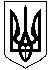 УКРАЇНАЖИТОМИРСЬКА ОБЛАСТЬНОВОГРАД-ВОЛИНСЬКА МІСЬКА РАДАМІСЬКИЙ ГОЛОВА РОЗПОРЯДЖЕННЯвід     17.01.2018    № 18(о)     Керуючись статтею 39 Конституції України, підпунктами  2, 3 пункту б частини першої статті 38, пунктом 19 частини четвертої статті 42                  Закону України ,,Про місцеве самоврядування в Україні“, рішенням виконавчого комітету міської ради від 11.01.2017 № 329 ,,Про Порядок організації та проведення мирних зібрань у місті Новограді-Волинському“,                            розглянувши звернення настоятеля Свято-Михайлівської церкви                             Геннадія Пограничного:     1. Взяти до уваги звернення настоятеля Свято-Михайлівської церкви                             Геннадія Пограничного про намір провести масовий захід - свято Богоявлення               у місті  Новограді-Волинському.           Дата та час проведення заходу: 19 січня 2018 року  з 11:30 год. до                  15:00 год.         Місце проведення заходу: рятувальна станція.         Орієнтовна кількість учасників: 200-300 осіб.2. Управлінню житлово-комунального господарства, енергозбереження та комунальної власності міської ради (Богданчук О.В.) забезпечити чергування рятувальників під час проведення масового заходу.3. Відділу з питань охорони здоров’я та медичного забезпечення міської ради (Дутчак Л.Р.) забезпечити чергування карети швидкої допомоги під час проведення  масового заходу.4. Рекомендувати Новоград-Волинському відділу поліції Головного управління Національної  поліції  в Житомирській області (Кононенко Ю.М.) забезпечити охорону громадського порядку під час  проведення  масового заходу.     5. Відповідальність за дотриманням громадського порядку під час проведення заходу покласти на настоятеля Свято-Михайлівської церкви                             Геннадія Пограничного  (т. 0930704777 ).     6. Контроль за виконанням цього  розпорядження покласти на заступника міського голови Гвозденко О.В.Міський голова	 В.Л.ВесельськийПро проведення масового заходу